Ansættelsesbevis for funktionærer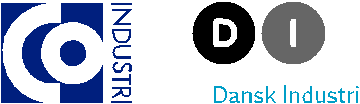 1. PARTER Medarbejderen kan frit bestemme sit arbejdssted3. TITEL[●](i det omfang en stillingsbeskrivelse er udarbejdet, vedlægges denne).4. TILTRÆDELSESDATOFra den: [●]Evt. til (hvis tidsbegrænset ansættelse) den: 5. OVERENSKOMSTFor ansættelsen gælder følgende om overenskomst: Industriens Funktionæroverenskomst indgået mellem DI og CO-industri (skal afkrydses, såfremt medarbejderen er teknisk funktionær, jf. overenskomstens § 1, stk. 1, eller medarbejderen er handels- og kontorfunktionær eller laborant, jf. § 1, stk. 2 og forudsat overenskomsten er sat i kraft for det pågældende kontor/handels- eller laborantområde, eller medarbejderen er omfattet af overenskomstens § 1, stk. 4, eller overenskomsten er aftalt mellem parterne). Overenskomsten er tilgængelig på www.co-industri.dk eller www.di.dk. Anden overenskomst, lokal overenskomst eller særoverenskomst indgået mellem (Overenskomstens parter):___________________________________________________ Ingen overenskomst6. LØNLønnen er fastsat til [●] kr. pr. måned og indsættes på medarbejderens bankkonto sidste bankdag i hver måned.7. ANDRE LØNDELE OG UDDANNELSEOm andre løndele er truffet følgende aftale:Efter- og videreuddannelse Medarbejderen har ret til uddannelse hos virksomheden udover de rettigheder, der fremgår af Industriens Funktionæroverenskomst8. OVERARBEJDEOm overarbejde er følgende aftalt: [●]    9. PENSION OG ARBEJDSSKADEFORSIKRINGOm pension er følgende aftalt: [●]    Der indbetales pension til følgende pensionsselskab:                                                   Medarbejderen er omfattet af ATPVirksomhedens arbejdsskadeselskab er:_________10. ARBEJDSTIDDen normale ugentlige arbejdstid (ekskl. frokostpause) er aftalt til:   timer.11. PRØVETID For ansættelsen aftales ikke prøvetideller For ansættelsen aftales prøvetid, således at opsigelse gensidigt kan finde sted med 14 dages varsel i de første 3 måneder af ansættelselsestiden.12. OPSIGELSE VED SYGDOM Det aftales, at medarbejderen kan opsiges med 1 måneds varsel til en måneds udgang, når medarbejderen inden for et tidsrum af 12 på hinanden følgende måneder har oppebåret løn under sygdom i 120 dage i alt.eller Der er ikke aftalt særlige regler for opsigelse ved sygdom.13. ORDENS- OG ARBEJDSBESTEMMELSERDer henvises til de til enhver tid gældende ordens- og arbejdsbestemmelser samt evt. lokalaftaler, som medarbejderen er blevet gjort bekendt med.14. TAVSHEDSPLIGTMedarbejderen har pligt til, såvel under ansættelsesforholdet som efter eventuel fratrædelse, at iagttage ubetinget tavshed om selskabets forhold, og hvad medarbejderen i øvrigt måtte blive bekendt med som følge af sin stilling, og som ifølge sagens natur ikke bør komme til tredjemands kundskab.Der henvises endvidere til Lov om forretningshemmeligheders § 4.15. FUNKTIONÆR- OG FERIELOVI øvrigt gælder Ferielovens bestemmelser om ferie samt Funktionærloven, som bl.a. indeholder regler om opsigelsesvarsler.16. ØVRIGE FORHOLDDato:	Dato:Virksomhedens underskrift	Medarbejderens underskriftArbejdsgiver: [●]CVR-nr.: [●]Adresse: [●]Tlf.: [●]Postnr. og by: [●]OgMedarbejders fulde navn: [●]Fødselsdag: [●]Adresse: [●]Tlf.: [●]Postnr. og by: [●]E-mail: [●]Medarbejderen er til enhver tid forpligtet til at holde virksomheden underrettet om sin bopæl.2. ARBEJDSSTED